В целях приведения в соответствие с Федеральным законом от 6 октября 2003 года № 131-ФЗ «Об общих принципах организации местного самоуправления в Российской Федерации», Районный Совет депутатов муниципального образования «Ленский район»                                            Р Е Ш И Л:1. Внести следующие изменения в устав муниципального образования:1.1. Пункт 1 статьи 46 дополнить подпунктом  1.1. следующего содержания: «Официальным опубликованием (размещением) муниципального правового акта или соглашения считается первая публикация или размещение его текста в районной газете «Ленский вестник»,  периодическом печатном издании «Бюллетень органов местного самоуправления Ленского района» и в электронном виде на официальном сайте муниципального образования  в информационно-телекоммуникационной сети «Интернет» (LENSKRAYON.RU, серия Эл. № ФС77-76581 от 15 августа 2019 г.).В случае опубликования (размещения) полного текста муниципального правового акта в официальном сетевом издании объемные графические и табличные приложения к нему в печатном издании могут не приводиться.».             2. Настоящий муниципальный правовой акт подлежит государственной регистрации  в Управлении Министерства юстиции Российской Федерации по Республике Саха (Якутия) в порядке, установленном Федеральным законом от 21.07.2005 № 97-ФЗ «О государственной регистрации уставов муниципальных образований».  3. Настоящий муниципальный правовой акт подлежит официальному опубликованию (обнародованию) и вступает в силу  после официального опубликования (обнародования) после его государственной регистрации.И.о. главы                                                                                    А.В. ЧерепановМУНИЦИПАЛЬНОЕ ОБРАЗОВАНИЕ«ЛЕНСКИЙ РАЙОН»РЕСПУБЛИКИ САХА (ЯКУТИЯ)РАЙОННЫЙ СОВЕТДЕПУТАТОВ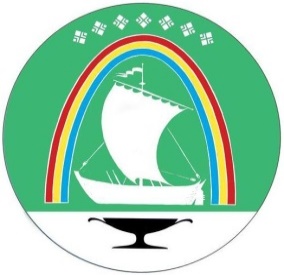 САХА ӨРӨСYYБYЛYКЭТИН«ЛЕНСКЭЙ ОРОЙУОН»МУНИЦИПАЛЬНАЙ ТЭРИЛЛИИТЭОРОЙУОН ДЕПУТАТТАРЫН СЭБИЭТЭ            РЕШЕНИЕ             СЕССИИ            РЕШЕНИЕ             СЕССИИ             СЕССИЯ              БЫҺААРЫЫ             СЕССИЯ              БЫҺААРЫЫ               г. Ленск               г. Ленск             Ленскэй к             Ленскэй к    от  21 ноября  2019 г.	№ 1-11    от  21 ноября  2019 г.	№ 1-11    от  21 ноября  2019 г.	№ 1-11    от  21 ноября  2019 г.	№ 1-11           О внесении изменений и дополнений  в Устав       муниципального образования «Ленский район»                                              Республики Саха (Якутия)           О внесении изменений и дополнений  в Устав       муниципального образования «Ленский район»                                              Республики Саха (Якутия)           О внесении изменений и дополнений  в Устав       муниципального образования «Ленский район»                                              Республики Саха (Якутия)           О внесении изменений и дополнений  в Устав       муниципального образования «Ленский район»                                              Республики Саха (Якутия)           О внесении изменений и дополнений  в Устав       муниципального образования «Ленский район»                                              Республики Саха (Якутия)           О внесении изменений и дополнений  в Устав       муниципального образования «Ленский район»                                              Республики Саха (Якутия)Председатель                             Н.К. Сидоркина